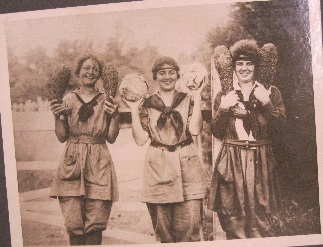 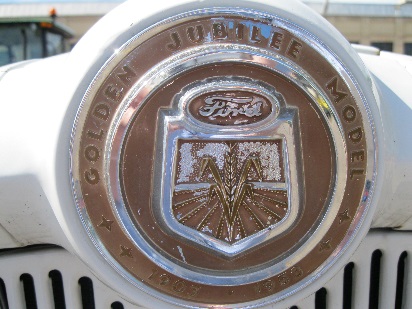 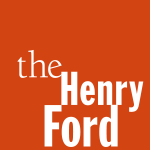 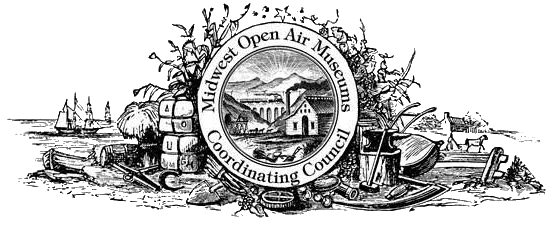 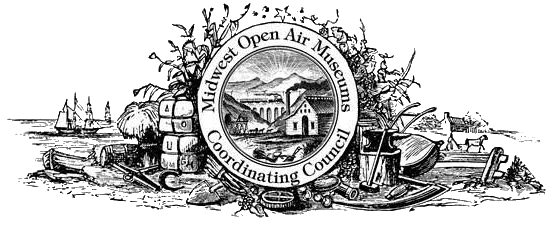 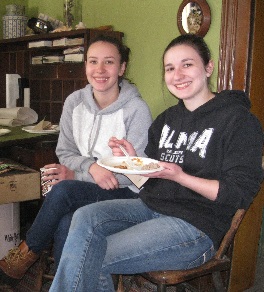 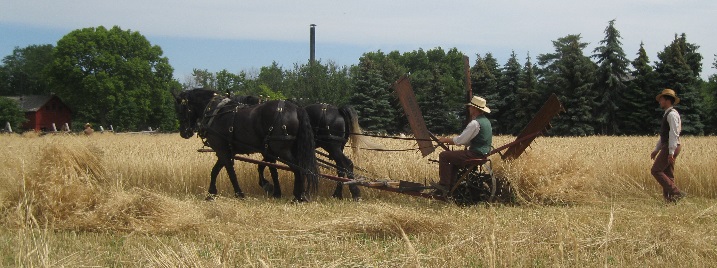 Tried and TrueReviewing ~~ Refining ~~ Improving Join us at MOMCC’s 40th anniversary conference at The Henry Ford (THF). MOMCC began in the afterglow of the Bicentennial, and grew during the culture wars. Does MOMCC remain an organization relevant to its constituents? Help us set the course for the next decade. Workshop & selected sessions already proposed follow. After Thursday workshops attendees will gather for an evening in Eagle Tavern at Greenfield Village. Founding mothers and fathers will share their rational for creating MOMCC, and newcomers will counter with what they can do for MOMCC. The more the merrier at this exploration of open air museums in the 21st century.       Practical hints and how-tos of draft horse management & harness care in public venuesPick your cooking workshop: hearths; woodstoves; coal stoves       Build-your-own workshop with THF collections in the Benson Ford Research Center       Tour of Detroit churches and stained glass with relatives of architects and designers       Tour Ford’s River Rouge plant; see a new industrial environmentSaying what you mean in 60 words and 400 characters; Amazing Archives      Public engagement with American textiles in the Midwest with THF’s Jeanine Head Miller       Finding those nuggets to create vignettes with THF curator & events guru Jim Johnson       Hints about going local with your own Innovation Nation shared by THF’s Saige JedeleGiving up the Helm: Multi-Generational Leadership with MI preservationist Mallory BowerGeorge W. Carver in Iowa: New ways to teach Carver; Nature Studies & Museum EdVisitor Studies – how to ask aspirational questions; and what to do with your findings Making meaningful programs around historic crops, food ways, crafts, and historical techniques? Share your story with MOMCC friends.Session proposals should be submitted not later than August 1, 2018Submit to Debra A. Reid, Curator, The Henry Ford, 20900 Oakwood Blvd, Dearborn, MI  48124debrar@thehenryford.org 	Phone (313) 982-6118Call for ProposalsWorkshops, Sessions, Panels, and PresentationsThe Midwest Open Air Museums Coordinating Council seeks proposals for workshops, sessions, and presentations for the 2018 Fall Conference in Dearborn, Michigan. Half and full day workshops will be held November 8 and sessions on November 9 and 10. To submit a proposal, please ﬁll out this form attaching additional pages, if necessary. (E-mail is the preferred submission method.) All presenters must register for the full conference or day on which they present.   Proposal Deadline:  August 1, 2018Title of Session:  Description: (overview of content, goals, application)Format (mark one):__ Presentation   		__ Panel/Roundtable Discussion 	__ Performance/Demonstration__ Thursday Workshop 	__ Other (please explain) ___________________________Length:     ___ 45 min    __ 75 min session	  __ 3 hour workshop	   __ 6 hour workshopCost Per Person and minimum /maximum participants (for workshops only): _____			Indoor or Outdoor: ____________________		  Space Size needed__________________________A/V Needs: ________________ 	Will You Be Using a PowerPoint or similar?  Y __  	N __Special/ Additional Needs:  Session Leader Name and Position:  Afﬁliation: Address: Email Address: Phone :			Fax : 	Additional Participants: (please provide same information as session leader for each additional participant, attach additional sheets, if necessary): 	____________________________________	Contact a Board member or the planning committee if you need assistance in finding suitable presenters.  SUBMIT TO:Debra A. Reid, MOMCC 2018 Fall Program ChairCurator, The Henry Ford, 20900 Oakwood Blvd., Dearborn, MI  48124DebraR@thehenryford.orgphone: (313) 982-6118 